远东电池（江苏）科研楼IT基础设施建设项目需求说明书（RFP）IT系统服务部二零二三年十二月目   录一、项目背景	1二、项目目标	1三、项目方案	2（一）办公区网络	3（二）安防区网络	3（三）会议室建设	3（四）信息机房	4（五）餐饮管理	5（六）设备及材料需求清单	5四、项目计划	8五、投标说明	8（一） 供应商要求	8（二） 投标须知	9（三） 招投标联系	10六、项目服务要求	11七、安装要求	11八、验收	15九、售后服务	16十、交付物	17十一、报价单	17一、项目背景因远东电池（江苏）公司扩大发展规模，根据远东电池（江苏）公司的总体规划，构建符合近期发展需求，适应行业不断发展的IT基础设施，确保网络安全、可靠、高效且和谐美观便于维护，同时追求高性价比，满足合理性、经济性。现需对远东电池江苏科研楼智能化、数字化要求，拟针对所必要的网络、安防、考勤、餐饮、会议、等基础设施建设立项、招标与实施。二、项目目标根据远东电池(江苏)科研楼总体布局及各楼层实际装修需求，本项目IT基础设施项目实施范围包括一至六层及食堂的办公网络、安防网络、会议室、信息机房及食堂餐饮系统建设，具体如下：1.办公区网络针对科研楼办公区连接办公电脑、打印机及视频会议等需求，采用WIFI为主的网点技术方式实现办公区域网络的互联互通，并每层楼保留少量有线点位，满足打印机及电子屏等设备有线联网，同时台式电脑增配无线网卡接入网络。2.安防区网络针对办公室及楼梯出入口等公共安防区域，采用有线方式进行网络敷设，从而满足传输大流量视频监控等业务需求。3.会议室建设根据科技楼基建设计图纸，科技楼共包含会议室28间，根据其功能及实际面积大小，分为小中大三种会议室。其中面积小于60㎡，定位为小会议需求，小计15间；面积60-100㎡，定位为中会议需求,小计10间；面积大于100㎡，定位为大会议室，小计3间。其中小会议室采用86寸电视机作为投影使用；中会议室采用100寸电视机作为投影使用；大会议室采用LED小间距电子屏作为投影使用（其中三楼视频会议室与六楼贵宾接待室为中会议室，但由于为重要接待室亦采用LED电子屏），同步扩声系统和视频会议系统。4.信息机房根据科研楼规划，选择科研楼一层东北角（靠近消控室）设置IT机房，此机房定位为远东电池（江苏）汇聚机房，参照集团汇聚机房设计装修，满足远东电池（江苏）所需的核心网络设备、视频监控存储等设备运行。5.餐饮管理员工在餐厅就餐可通过刷卡或人脸进行消费，同时支持使用微信/支付宝进行充值。三、项目方案本项目IT基础设施建设网络采用WiFi为主的实施方案，项目实施有线点位数量如下：（一）办公区网络   针对行政办公区连接办公电脑，打印机及视频会议等需求，采用WIFI为主有线为辅的技术方式实现办公区域网络的互联互通。其中，办公区网络实施有线点位合计为234个，详细如下：各类型房间点位分布原则如下：备注：1.办公区网络采用无线为主，有线为辅布线方案;      2.验收已现场实际安装数量为准。（二）安防区网络  针对办公室及楼梯出入口等公共安防区域，采用有线方式进行网络敷设，从而满足传输大流量视频监控等业务需求。其中，安防区网络实施点位约为187个，概要如下：1.办公区域：摄像头安装在会议室、楼梯口、走廊、办公室、等位置上方；2.监控数量：根据最后实施安装数量计算；3.监控录像：所有摄像头录像统一采用2M码流，存放天数不低于30天。（三）会议室建设根据科技楼基建设计图纸，科技楼共包含全部会议室29间，根据其定位功能及实际面积大小，分为小中大三种会议室；其中面积小于60㎡，定位为小会议需求，小计15间，采用86寸电视机作为投影使用；面积60-100㎡，定位为中会议需求，小计10间，采用100寸电视机作为投影使用，配套音响等扩声系统；面积大于100㎡，定位为大会议室，小计3间，采用LED小间距电子屏（其中三楼视频会议室与六楼贵宾接待室为中会议室，但由于为重要接待室亦采用LED电子屏），同步扩声系统和视频会议系统。其中会议室数量如下：注：供应商需现场调研并以满足项目目标为前提进行会议室整体方案设计，电视机使用小米、创维、三星、华为、LG品牌；会议设备品牌使用Bose、漫步者、JBL、雅马哈、ITC；LED大屏品牌采用强力巨彩、利亚德、三思、达科、ITC。（四）信息机房根据科研楼基建规划，将科研楼一层东北角消控室（与消控室共用）设置IT信息汇聚机房，以作为本车间内办公网、安防网、监控网的汇聚点，同时该汇聚级机房亦作为承担整个公司的临时数据中心功能。机房建设包括如下：1.内部装修：信息机房内部墙面、地面、天面等表面基层需清理干净，相关孔洞需采用水泥、砂浆找平（洞口需防水处理）与封堵，保证机房内整个天面不起灰尘、平整。2.空调：选择风冷机型精密空调，下方增加拦水坝，高度10cm，拦水坝和空调冷凝水通过引水管接入大楼排水系统。空调主机底部安装方形空调支架与防静电地板高度一致、安装减震垫片。3.机柜：机房配备42U网络标准机架式机柜4个，每机柜带2条16位（2个16A，其余为10A）输出五孔插孔PDU，每机柜由UPS、市电各提供一路电力，并使用符合国家标准的工业插头、插座连接至配电柜。机柜与机柜之间使用网线配线架进行固定式互联设计。4.UPS：安装10KVA UPS主机1台，电池组要求满足UPS满载备电续航1小时。5.配电柜：新增主机房强电配电柜1台，用于UPS、精密空调、机柜、机房照明、消防、墙插供电。电路设计需要符合国家机房用电规范。机房引入一路380V市电供电，独立开关，满足机房整体用电需求。配电柜内UPS、空调、单独机构使用满足负载要求的独立开关。6.防静电地板：使用符合国家标准的 600x600x35mm机房专用无边型全钢防静电地板，安装高度要求离地30cm。防静电地板规格要求符合机房设备的承重要求（大于400kg/平方米），以免长期受压后变形，安装接地铜排及配件，接入大楼防雷接地系统。7.照明：安装六盏照明LED平板灯，保障机房内主要作业区域无死角照明。8.走线方案：按“强电下走线、弱电上走线”的总体原则执行。科研楼一到六层及食堂共预设置23个网络集中接入点，根据装修需要每个接入点安装1-2个6U接入机柜；每个接入点根据实际网点情况按需安装交换机，分别用于办公网、安防网，无线网使用，满足办公、安防、无线网在物理隔离；其中信息机房到各个机柜使用光纤上链，减少故障节点；需使用一根裸光纤将原车间汇聚机房迁移至科研楼信息机房且需要从机房到门卫敷设一根24芯光纤。（五）餐饮管理本地部署餐饮软件系统，实现微信/支付宝在线充值，员工通过餐饮机刷卡/脸消费，餐厅暂未指定位置，网络设施根据现场情况再定。（六）设备及材料需求清单拟采购网络设备清单列表拟采购会议室设备清单四、项目计划五、投标说明（一） 供应商要求凡具有独立法人资格，能提供整个项目实施能力，且具有良好的商业信誉和较强的售后服务能力、同时满足以下条件的供应商均可参加：投标方必须是有能力根据本项目需求完成项目供货、安装与实施、独立承担民事等法律责任的法人或其他经济组织，注册资金在500万（含）以上，注册时间要求3年以上；必须具有两个以上同等规模的项目成功案例，并在方案中阐述；所有乙方的方案都包括网络设备配置，安装服务及人员培训等相关内容；网络设备配置方案要求有明确的配置清单、依据说明以及承诺达到的目标值；本项目所包含的项目辅材：光纤跳线、熔纤盒、扎带、软管、螺丝、电源线（远东品牌）、电源插座等一般耗材，不在项目中单独约定但是包含在本项目中，投标应包含该部分所有费用；中标供应商应在合同签订之日后5个工作日内开始进场实施，10个工作日内开始供货；供应商项目经理，须有不少于二个同等规模项目实施经验；项目启动前，项目经理需经甲方面试通过方可上岗；整个项目实施期间项目经理在项目现场时间不少于整个项目周期90%，否则甲方有权最高按合同额10%扣款；项目经理需在项目启动前召开项目启动会；项目经理在整个项目期间需不低于每双周有效组织项目例会，形成会议纪要，否则甲方有权最高按合同额10%扣款。（二） 投标须知本项目自评符合条件并有投标意向的供应商在收到我司招标文件后，须在2日内安排负责本次项目实施的项目组人员进行现场调研（核实实施环境等），逾期未调研的视为放弃投标。由于本项目实施时间紧急，实施周期为收到中标通知书后开始进场实施，实施周期为一个月含设备到货时间， 具体根据装修公司进度确定。为控制项目风险、保障项目顺利实施，在项目调研期间，项目经理视情况初审拟参与投标的供应商针对本项目的实施能力，初审定性为不合格则予以劝退。另外，为保证项目方案的完整性，在投标准备或调研阶段，投标方有义务书面或邮件提出方案可行性意见及方案内容欠缺部分并要求我司修正。若在截止投标、投标结束宣布中标结果后或集成实施过程中，发现因调研不细致、方案不完整或不可行而导致项目停滞、需要增加其它资源投入等，由中标供应商承担后果或负责无偿提供所需资源。供应商不得在实施方案细节事先未知会或在未得到我司人员批准的情况下强行使用我司现有资源作为替代资源。重要提示：本项目实施严禁供应商分包（我司批准的除外）。同时，由我司提供的公司介绍、项目背景、项目内容和项目计划等相关资料，被视为保密资料，仅被用于它所规定的用途，除非得到我司同意，不能向任何第三方透露，否则我司将保留采取法律措施的权利。根据我司《信息数字制度》相关规定，本项目属于实施类项目，投标方中标后，需单独根据RFP及招标、议标条款综合后形成最终版SOW并经甲乙双方共同认可后方可签订合同。最终版SOW是签订合同的必要条件。此标书所需网络设备数量、网点数量等，最终结算价格按实施的实际点位数量和设备数量计算、多退少补。供应商现场调研后，以满足项目目标为前提进行会议室整体方案设计，并根据甲方对品牌名单要求，提供相应品牌和型号提交采购报价。服务承诺：投标方中标后，在实施项目及服务期间，务必不可造成任何数据丢失、非计划性停机等恶性事件，每造成一次此类型事件，根据事件影响程度，最低扣减不少于3%项目合同总额。    投标方须在投标书/报价书中明确承诺对本次项目具有实施能力并可满足本招标书中所描述的一切需求，中标后该承诺具备法律效力，无此承诺字样的视为无效投标。投标方报价后我司有权裁减设备或项目，并相应扣减报价。投标方所有报价包含税金、运费、包装、差旅、辅件等一切费用，为最终可顺利按需求说明书要求完成所有项目需求与目标的最终结算价。（三） 招投标联系付款方式：本项目无预付款，设备到货清点、初验、安装、调试完毕并稳定运行1个月，经我司IT系统服务部验收合格后，中标方按合同约定开具增值税全额专用发票，我司在10个工作日内支付90%合同总额，项目验收合格一年后支付剩余10%合同总额。招标联系人：地    址：江苏省宜兴市高塍镇科技大道10号北投产业园23栋四楼商务联系人：任谦	  联系电话：18861587977电子邮件：000601@600869.com技术联系人：李晓杰	 联系电话：18861778869标书要求：各投标人在投标时须准备商务标书、技术标书正副本各一套并分开密封后提交至江苏电池供应链服务中心。其它要求：收到标书后，五年内未与远东发生过业务往来的供应商或先前未向我司申报过供应商信息的投标单位须向项目技术联系人索要《远东IT供应商情况自行申报表》填写、打印、签字、盖章并于3日内提交至项目技术联系人，若有需要，供应商须无偿且及时提供表内相关证明性材料。其它与本项目相关资质要求的证明,如系统集成资质、项目实施案例、工程师认证资质等，请邮件或纸质提交以供审核，提交的证明材料作假、无效或不能提供相关证明材料的投标方一律视为无效投标。投标书/报价书密封后（商务标和技术标准备正副本各一份，分开密封包装，商务归商务，技术归技术）在规定截止日期前提交至江苏电池供应链服务中心。六、项目服务要求质量要求包括但不仅限于以下要求：乙方保证所提供设备应是原厂、全新、完整、未使用过的设备，需于货源、质保、规格方面交付合理性证明材料，包含但不限于原厂质保函、售后服务承诺函、官网查询截图、设备管理界面截图、出厂装箱单等其中一种或多种交付物；该项目各部分涉及到全部技术应可靠、有效，并有成功项目使用记录；整个项目涵盖设备的采购、安装等都遵循乙方所在的国家、行业现行相关规范和标准，乙方在投标书中应明确所采用的标准供甲方确认；项目实施安装调试后必须符合我方提出的质量、规格等要求；详细设备质保要求，见第六部分“设备及材料需求清单”，其中质保时间自终验之日起计算，不足部分经销商补足；乙方提供原厂相应质保期证明函原件一份；乙方在设备验收交付之前帮助甲方做好技术储备，满足设备的正常运行维护；提供双方签字的到货签收单。七、安装要求乙方须在甲方指定的地点安装设备，按甲方的要求进行现场施工；乙方根据甲方网络规划提出设备的安装和配置方案，方案须由甲乙双方技术人员进行确认；乙方应选派具备相当经验和工作能力的专业人员参加设备安装调试工作，由于需要高空作业，安装人员须具有相应资质，施工人员的安全责任由乙方自行承担。乙方负责设备的安装、调试、培训及维护工作；安装之前，乙方做好详细的安装计划，系统测试计划；具体安装时间由甲方安排；设备安装结束，双方安排时间进行功能以及性能测试；项目完成时，乙方将系统的全部设备清单及有关技术文件、资料及测试、验收报告等文档汇集成册交付甲方；全部项目完成后，甲方将组织相关人员对项目进行全面验收，乙方应配合做好验收工作；最终出具正式验收报告，双方项目经理签字后有效；知识转移：针对本项目所涉及到的设备配置、软件平台操作等，乙方提供不少于2个人天的现场培训，人数不受限制，培训达到甲方工程师具有使用、操作和管理及一般故障处理的技能。布线标准如下：室外布线：（1）、材质要求：过路路面及入户使用镀锌钢管，绿化带使用PE管，管壁厚度不小于2mm;绿化带区手口井井盖使用QE复合板，水泥路面手口井井盖使用球墨铸铁材质。（2）、施工要求：管道预埋深度为50-80CM，手口井开口大小600x600mm,每间隔50米设置一个手口井（拐弯、分叉处必须预留），预埋管道需安装警示带。PE管与镀锌钢管对接处安装手口井，厂房需预埋2根进户管道，进户管道管径为DN80。室内布线：（1）、弱电间与弱电间之间使用单模光纤连接，弱电间到具体点位采用六类网线，主干线路走线必须通过铁质镀锌线槽铺设，吊顶层采用KBG管（镀锌钢管）铺设，厂房内走线套304不锈钢管。（2）、配线架至桌面的网线（含室内光纤），在房间及楼道的布线应保持横平竖直，与墙壁呈90度或0度且不应切分墙壁夹角。（3）、网线在房间之间铺设时，应采用上走线方式（桥架或天花板），网线应按目的房间分股、装进线槽、捆扎牢固，与强电电缆在任意位置应至少相隔20厘米。（4）、办公室机柜原则上应选择靠近办公隔断贴墙侧合适的位置安装，考虑布线实效、效果美观、便于运维。（5）、网线在房间内铺设，网线铺设在墙壁上时，必须事先安装线管或线槽，除特别要求的以外，原则上应使用下走线方式，网线除安装在办公桌的部分，必须装进线槽；在地面铺设时应尽量避开人行通道，若无法避开人行通道，应使用U型圆扁铁保护线缆（以防止踩踏）；编码要求：所有信息点应编码（包括光纤和网络信息点），并在线缆两端张贴编码标签。所有连接在网内及设备上的线缆（光纤和网线）均应张贴标签，损坏、替换、拆除的线缆应及时从网内、设备上和机柜内清除，并撕毁线缆上的标签。标签规则：（1）设备命名：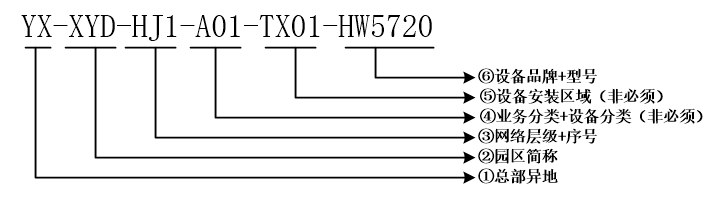 格式：总部异地-园区简称-网络层级+序号-业务分类+设备分类-设备安装区域-设备品牌+型号总部异地：宜兴总部YX园区简称：新远东XYD网络层级+序号：汇聚HJ ，第1台1，第n台n业务分类+设备分类（非必须）：生产网A设备安装区域（非必须）：办公楼房间号，厂房名+楼层设备品牌+型号：华为HW，型号5720注：+表示两个字段逻辑连接，但没有分割符（2）设备端口/连接线缆命名：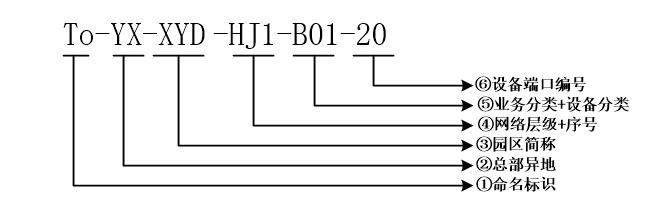 格式：命名标识-总部异地-园区简称-网络层级+序号-业务分类+设备分类-设备端口编号命名标识：端口命名标识总部异地：宜兴总部YX园区简称：新远东XYD网络层级+序号：汇聚HJ ，第1台1，第n台n业务分类+设备分类：办公网B设备端口编号（3）网络信息点命名：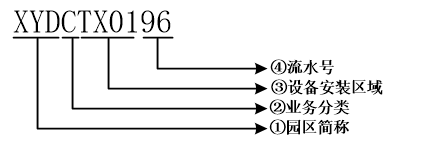 格式：园区简称+业务分类+设备安装区域+流水号园区简称：新远东XYD业务分类：监控网C设备安装区域：办公楼房间号，厂房名+楼层流水号（4）室外光纤标识牌（样例如下）：远东控股集团通信光缆管理部门：IT系统服务部联系电话：0510-87246012光缆类型：12芯单模业务类型：办公网络两端地点：新远东汇聚-福通讯车间Vlan划分原则：Vlan划分原则：办公网：1)部门归属原则同一条线的电脑，在同一或相邻办公室时，属于同一VLAN；电脑转调不同条线使用后，VLAN一并变更，组织架构变动导致条线变化的部门，VLAN信息一并变更（每6个月集中变更一次）。2)物理位置原则满足部门归属原则的同时，同一建筑物内的电脑，属于同一VLAN，不同建筑物内的电脑，属于不同的VLAN；原则上，办公室网的VLAN不可跨越建筑物。3)电脑数量原则满足物理位置原则的同时，同一VLAN内电脑数量宜不超过100台；当电脑数量超过限制后，一个条线可以有多个VLAN。4)孤点合并原则满足电脑数量原则的同时，对于少数孤立且电脑数量较少（10台以内）的办公地点，可以与就近的办公接入点合用一个VLAN；对于人员分散在其他条线办公室的部门（如物流中心），与驻地部门合用一个VLAN。生产网：1)MES网以生产车间为单位，一个单位一个VLAN（MES采集设备和MES终端电脑同一个）；原则上，MES网的VLAN可以跨越建筑物。2)工厂办公以生产厂区为单位，在同一个独立VLAN。八、验收到货开箱验收，依据技术协议和原厂发运标的清单进行设备验收，所有设备售后服务信息注册为甲方公司；如不符合甲方要求有权退货，并且保留追究乙方赔偿损失的权利，同时有权取消其供应商资格；项目验收时（初验），乙方必须提供双方确认签字到货的设备清单及有关技术文件、资料及测试报告，并形成最终的验收报告。资料部分应包含但不限于如下；设备调试配置文档以及操作说明书；设备互联网络拓扑图,以及设备安装地点说明；知识转移：针对项目用到的设备、技术、网管软件，乙方提供不少于2个人天的现场培训，人数不受限制，培训达到甲方工程师具有使用、操作和管理及一般故障处理的技能；设备经过3个月试运行期，所有性能指标达到技术要求时，可进行最终验收；甲方将组织相关人员对项目进行全面验收，乙方应配合做好验收工作；乙方提交验收申请，并最终由双方技术人员及项目经理确认签字。九、售后服务在试运行期间，乙方应至少有一名工程师在现场工作，随时处理异常问题；乙方根据合同清单提供详细的产品说明书，系统使用的说明书和系统维护说明书；乙方必须针对甲方业务的重要性提供7X24小时售后维护服务；优先级与响应速度：当乙方交换机发生重大故障、硬件故障或紧急故障时，要求乙方必须提供快速响应的现场服务，乙方应做到：紧急故障（系统停机）必须5分钟内电话响应，3小时内到达公司现场；严重故障（影响当前5%--10%无法使用）必须5分钟内电话响应，6小时内到达公司现场；一般故障（不影响用户工作的系统或设备故障）必须5分钟内电话响应，24小时内到达公司现场；在约定的维护期内，重要硬件设备故障，乙方如果不能立即解决，必须在三个小时之内提供替代设备，替代设备性能不得低于故障设备；提供原厂三年快速备件服务，网络设备备件两小时内能到达公司现场，保证备件有效及时；乙方应指定专门的服务电话和邮箱服务服务电话：7x24h开通；Email支持：7x24h；保修期内乙方提供免费售后维修服务（承诺对甲方提供免备件费、免人工费、免服务费、免费系统升级等服务），保修期结束后，乙方仍继续承担对设备的售后维修服务，只收取成本费。十、交付物十一、报价单特别说明：各供应商须严格按照设备&材料清单中的配置进行投标，数量为远东根据项目需求预估仅供参考，各供应商须考察现场并根据自身经验及满足项目目标为前提进行整体方案设计，并与甲方进行设备清单和技术方案最终确认，以最终确认投标，投标文件中必须包含详细清单和具体说明。本项目乙方标书中所投设备及材料，甲方默认完全满足招标书中甲方所提需求，一旦中标除甲方需求发生变更外，不接受任何形式的设备、材料或授权license等增补，由乙方自行负责。其中，五、六层网络与安防监控点位网线已铺设完毕，不需在进行放线，但需包含网络面板、交换机及摄像头设备的安装及调试。序号名称网络点位数量备注1办工位及食堂网点数234食堂10、一层10、二层40、 三层68、 四层 53、 5层53为预留有线点位，供打印机及电子屏等使用2无线AP数114103个高密AP供办公区及食堂使用、11个面板AP高管办公使用3会议室网点112每会议室保留4个有线网点，总计28个会议室4安防摄像头187监控采用有线网络5考勤机点位数14考勤采用有线网络6合计661区域食堂一层二层三层四层五层办公网预留有线数量101040685353合计234234234234234234房间类型无线AP面板AP墙面网络面板工位网络面板员工办公室1个/间隔20米/按10%预留3个/每排工位领导办公室/1个2个2个会议室1个4个/区域食堂一层二层三层四层五层六层安防网络点位数量14222937343417合计187187187187187187187会议室类型面积数量数量数量数量数量数量会议室类型面积二层三层四层五层六层小计小会议室<60㎡3227115中会议室60-100332210大会议室>1001213合计合计合计合计合计合计合计28分类设备&材料名称品牌型号参数数量单位质保要求机房建设UPS维谛10KVA维谛10KVA UPS主机 GXE10KVA及电缆1台原厂三年机房建设UPS电池雷诺士12V100AH国产正品电池  规格： 12V 100a（提供电池组1.5mm铁皮柜 1000*1000*600mm）32节原厂三年机房建设配电柜正泰国标正泰、国标 ，1.5mm 厚度、防火涂层、800*600mm 配电柜一个，配电柜内空开需满足机房用电要求，使用 100A 总空开2套机房建设机房空调维谛DME12MCP5风冷精密空调及铜管配件含空调外机施工安装等1台原厂三年机房建设灭火器群安FZX-APT4/1.210KG七氟丙烷气体灭火器2台机房建设网络机柜图腾G26642镂空面板 42U，每机柜带2条10位输出万能插孔PDU（每条带一对工业连接器）。4个机房建设强电桥架国产优质300*100300mm*100mm镀锌桥架，符合国标10米机房建设弱电桥架国产优质300*100300mm*100mm镀锌桥架，符合国标10米机房建设设备支架定制，承重不低于400KG。7个机房建设灯欧明600*600四盏照明LED平板灯，保障机房内主要作业区域无死角照明4只机房建设机房接地定制国产优选接地箱1只，接地铜牌60米（30mm*3mm）30平方机房建设机房动环管理系统拓普瑞TP500V4.0主机+TP2305 温湿度传感器，4G 版 自带 1 年流量1套网络设备48口汇聚交换机华为S5735-S48S4XE-A48个千兆SFP，4个万兆SFP+，2个专用堆叠口, 含1米堆叠线2根4台原厂三年网络设备48口千兆交换机华为S5735S-L48T4S-A148个10/100/1000Base-T，4个千兆SFP交换机2台原厂三年网络设备24口交换机华为S5735S-L24T4S-QA224个10/100/1000Base-T以太网端口,4个千兆SFP交换机8台原厂三年网络设备24口POE交换机华为S5735S-L24P4S-A224个10/100/1000Base-T以太网端口,4个千兆SFP交换机，带POE功能40台原厂三年网络设备吸顶AP华三H3C WA6638H3C WA6638 内置天线三频十二流802.11ax/ac/n无线接入点-FIT，支持胖模式103台原厂三年网络设备面板AP华三H3C WA6522H-HIH3C WA6522H-HI 内置天线双频四流802.11ax/ac/n面板型无线接入点-FIT11台原厂三年网络设备AC无线控制器华三WX3520X1.H3C WX3500X 以太网接口扩展模 块(8GE+2*SFP+)2. 250W 交流电源模块3. 增强型无线控制器 license 授权函-管理128AP-企业网专用-V7专用2台原厂三年网络设备单模千兆光模块华为GE-1310nm-10km-SM0-SFP+华为千兆单模模块（1310nm,10km,LC）110只原厂一年网络设备单模万兆光模块华为10G-1310nm-10km-SM0-SFP+华为10km 10G 单模 SFP 模块8个原厂一年网络设备6U接入机柜图腾W2.6406图腾，机柜（6U）40个视频监控网络存储设备海康威视DS-A81048S-ICVS/48*8TB单控制器；冗余电源； 8U 机架式 48 盘位（配满48块8TB硬盘）；
64 位多核处理器； 32GB 缓存；
48 块 8T 企业级 SATA 磁盘；
6 个千兆网口；支持网络 RAID；
支持视音频、图片、直接写入，支持视频高速预览、回放、下载，支持云内容灾备份，支持一体化运维，支持GB/T28181-2011、 Onvif、 RTSP、 H265、 SVAC 等标准视频协议。
原厂工程师安装调试；
原厂 3 年质保1台原厂三年视频监控监控摄像头半球海康威视DS-2CD3327WDT3-L200万臻全彩网络半球，带POE，红外距离30米187只原厂一年视频监控海康平台授权海康威视授权海康威视,300license授权；300个门禁考勤门禁一体机海康威视DS-K1T672M5W人脸14台原厂一年门禁考勤开门按钮海康威视EB29海康威视，EB29开门按钮22只原厂一年门禁考勤单门磁力锁海康威视DS-K4H250PSC电子锁12只原厂一年门禁考勤双门磁力锁海康威视DS-K4H250PDC电子锁4只原厂一年门禁考勤开关电源明纬LRS-50-1212V10A，符合国标20只门禁考勤餐饮消费机特达斯T10-FC操作系统：Android ，存储容量：50000条记录，识别距离：30、60、90CM，显示屏：双屏异显（消费面10.1寸+多点触摸TFT屏）支持ID卡、人脸识别4台原厂三年门禁考勤发卡器特达斯发卡器1台门禁考勤餐饮软件微信支付、支付宝充值、餐饮系统1套线材光纤远东24芯单模光纤远东品牌，24芯单模光纤4500米线材ODF架立孚24芯，LC接口立孚24芯 LC光纤配架（单排24芯）25个线材ODF架立孚288芯 ，LC接口立孚288芯 LC光纤配架（单排24芯）1个线材光纤跳线绿联LC-LC绿联，LC-LC，长度按实际需要300条线材尾纤绿联LC-LC绿联，LC-LC，300条线材网线安普康六类安康普，六类网线37000米线材网络跳线绿联六类绿联，六类，1.5米360条线材大对数电话线亚建30对700米线材电源线远东远东品牌，型号4*1.5平方（门禁信号线）2500米线材电源线远东远东品牌，型号3*2.5平方2000米线材电源线远东远东品牌，YJV-4*16+1*10100米线材电源线远东远东品牌，RVV3*2.5200米线材PVC管光华20-25管径200米线材PVC线槽光华5-10公分200米线材KBG管光华20-25管径200米线材PE管光华20-25管径200米线材网络单面板安普康FPS-BS-1P-W单口300只线材网络双面板安普康FPS-BS-2P-W双口25只线材网络模块安普康六类346只线材辅材胶带、扎带、螺丝、标签、耦合器、软管、水晶头、POE电源、铝合金线槽等1批序号设备名称品牌参数数量单位备注1LED屏强力巨彩/利亚德/三思/达科/ITC显示屏净尺寸：4.16m*2.4m=9.984m²，屏体分辨率：2704*1560，点间距1.53，支持分屏1块大商务接待会议室，含视频处理器、接收卡1LED屏强力巨彩/利亚德/三思/达科/ITC显示屏净尺寸：4.16m*2.4m=9.984m²，屏体分辨率：2704*1560，点间距1.53，支持分屏1块小多功能室，含视频处理器、接收卡1LED屏强力巨彩/利亚德/三思/达科/ITC屏体部分（显示屏净尺寸：4.8m*2.88m=13.824m²，屏体分辨率：3120*1872，点间距1.53，支持分屏1块大多功能室，含视频处理器、接收卡1LED屏强力巨彩/利亚德/三思/达科/ITC屏体部分（显示屏净尺寸：3.52m*2.08m=7.3216m²，屏体分辨率：2288*1352，点间距1.53，支持分屏1块视频会议室，含视频处理器、接收卡1LED屏强力巨彩/利亚德/三思/达科/ITC显示屏净尺寸：4.16m*2.4m=9.984m²，屏体分辨率：2704*1560，点间距1.53，支持分屏1块贵宾接待室，含视频处理器、接收卡2电视机小米/创维/三星/华为/LG86寸15台带伸缩支架2电视机小米/创维/三星/华为/LG86寸12台带落地支架2电视机小米/创维/三星/华为/LG100寸10台带伸缩支架3视频会议系统钉钉/宝利通/华为/亿联 /好视通兼容钉钉会议15套60 m²及以上，内含配套高清会议摄像头，支持挂装4无线投屏Bose/漫步者/JBL/雅马哈/ITC42台5音响系统Bose/漫步者/JBL/雅马哈/ITC音频处理器、调音台，抑制器，电源管理器、音响等15套6语音系统Bose/漫步者/JBL/雅马哈/ITC中控系统、无线手持话筒、无线鹅颈麦、充电箱、处理器、发射器15套7视频切换系统Bose/漫步者/JBL/雅马哈/ITCHDMI矩阵5套配合LED屏使用8会议系统辅材接插件，安装支架、定制屏内排线、5V电源线，屏内部网线和包装材料，屏体框架结构、配电柜到显示大屏电源线、包含音频跳线。1批序号工作内容完成时间1完成项目立项2023 年12月11日2招投标及合同签订2023年12月31日3项目施工2024年1月2日4项目验收2024年5月15日序号交付物备注1项目方案提交电子文档2设备清单提交电子文档3综合布线走线图、设备操作说明书提交电子文档4网络设备、视频监控、考勤设备保修卡、合格证、相应原厂质保函5会议系统设备保修卡、合格证、相应原厂质保函6机房设备保修卡、合格证、出厂检验报告、原厂质保函7验收报告提交原件和电子档设备&材料名称设备&材料名称配置要求（RFP要求）数量单位单价小计